Załącznik Nr 1 do Zasad stanowiących                        załącznik do Zarządzenia Nr 10/2017 Dyrektora PUP w Przemyśluz dnia 13 lutego 2017 r.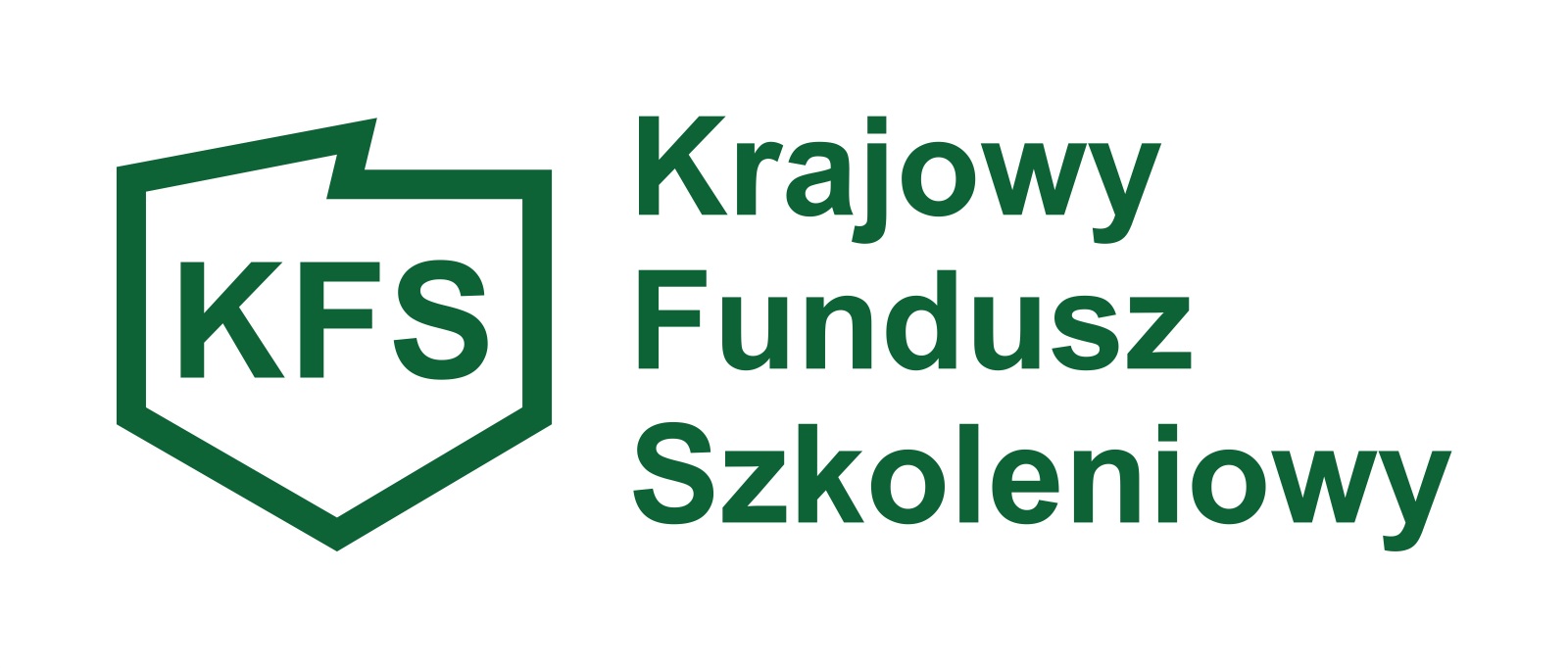 ……………………………..						                                …………………………… (pieczęć  Pracodawcy)						                                    (miejscowość, data)Powiatowy Urząd Pracy                                                                                                     w PrzemyśluWNIOSEK Pracodawcy o przyznanie środków z Krajowego Funduszu Szkoleniowego  (KFS) na podstawie art. 69a - 69b ustawy z dnia 20 kwietnia 2004r. o promocji zatrudnienia i instytucjach rynku pracy (tekst jednolity Dz. U. z 2016 r. poz. 645 z późn. zm.) oraz rozporządzenia Ministra Pracy i Polityki Społecznej z dnia 14 maja 2014 r. w sprawie przyznawania  środków z Krajowego Funduszu Szkoleniowego ( Dz. U. z 2014r.,  poz. 639 z późn. zm.) wnioskuję o przyznanie  środków KFS na kształcenie ustawiczne.ZGODNIE Z PRIORYTETAMI USTALONYMI PRZEZ MINISTRA RODZINY, PRACY I POLITYKI SPOŁECZNEJ NA ROK 2017Wnioskuje  o przyznanie środków finansowych z Krajowego Funduszu Szkoleniowego według priorytetu/ów:wsparcie zawodowego kształcenia ustawicznego w sektorach: przetwórstwo przemysłowe, transport i gospodarka magazynowa  oraz opieka zdrowotna i pomoc społeczna  (sektor ustalany według  przeważającego rodzaju prowadzonej przez siebie działalności , kod PKD):                                                                                                      TAK                                 NIE  wsparcie zawodowego kształcenia ustawicznego w zidentyfikowanych w danym powiecie lub województwie zawodach deficytowych:                                                                     TAK                                NIE wsparcie kształcenia ustawicznego osób, które mogą udokumentować wykonywanie przez                         co najmniej 15 lat prac w szczególnych warunkach lub o szczególnym charakterze, a którym nie przysługuje prawo do emerytury pomostowej:                                                                     TAK                                 NIE Dane pracodawcyNazwa pracodawcy……………………………………………………………………………………………………………………………………………………………………………………………………………………………………………………………………………………………………………………….Adres siedziby pracodawcy……………………………………………………………………………………………………………………………….………………………………………………………………………………………………………………………………………………………………………….Miejsce prowadzenia działalności gospodarczej………………………………………………………………………………………………..…………………………………………………………………………………………………………………………………………………………………………Adres miejsca zamieszkania pracodawcy .............................................................................................................…………………………………………………………………………………………………………………………………………………………………………Numer telefonu ……………………..…,  fax.………………………Adres poczty elektronicznej…………………………………………NIP…………………………………………………………………………………………………………………………………………............................REGON………………………………………………………………………………………………………………………………………………………………Wielkość przedsiębiorstwa zgodnie z Ustawą z dnia 2 lipca 2004 r. o swobodzie działalności gospodarczej      (j.t. Dz.U. z 2016 r. poz. 1829, z późn. zm.)      mikroprzedsiębiorca           średni przedsiębiorca              mały przedsiębiorca           inny Data rozpoczęcia prowadzenia działalności………………………………………………………………………………………………………Forma organizacyjno -prawna prowadzonej działalności .....…………………………………………………………………………… (właściwe zaznaczyć): wpisany do KRS pod numerem:........................................................... wpisany do CEIDG przez Ministra Gospodarki wpisany do ............................................................................................Oznaczenie przeważającego rodzaju działalności gospodarczej według PKD  …………………………………………………Liczba zatrudnionych pracowników ogółem : ………………w tym :  zatrudnionych na umowę o prace na czas określony ……………,  zatrudnionych na umowę o pracę na czas nieokreślony…………..Nazwisko i imię osoby wskazanej przez Pracodawcę  do kontaktów……………………………………………………………..      …………………………………………………………………………………………………………………………………………………………………………                            (imię i nazwisko, nr telefonu, adres poczty elektronicznej)ł) numer rachunku bankowego pracodawcy ………………………………………………………………………………………………………….    m) Ogólna liczba pracowników i/lub  pracodawcy planowanych do objęcia wsparciem ogółem  : …………………..…….., w tym pracodawca……………………………………………..Informacje o planowanym kształceniu ustawicznym pracowników lub pracodawcyCałkowita wysokość wydatków na   działania związane  z kształceniem ustawicznym:………….………………………zł                    w tym:                  a)   Wnioskowana  wysokość środków z KFS                                                   ………………………………………..zł                         b)   Wysokość wkładu własnego wnoszonego przez pracodawcę*:            ………………………………………zł.*nie dotyczy mikroprzedsiębiorstw ( dla określenia wielkości przedsiębiorstwa , należy zsumować liczbę pracowników  wszystkich przedsiębiorstw powiązanych i partnerskich zgodnie z zasadami Załącznika nr 1 Rozporządzenia Komisji (UE) Nr 651/2014 z dnia 17 Czerwiec  2014r. uznające niektóre rodzaje pomocy za zgodne z rynkiem wewnętrznym w zastosowaniu  art. 107 i 108 Traktatu (Dz. Urz. UE L 187/1 z 26.06.2014r)Wysokość i harmonogram wsparcia1. Termin realizacji kształcenia ustawicznego (dzień, miesiąc i rok rozpoczęcia i zakończenia realizacji) …………………………………………………………………………………………………………………………………………………………………..2.  Informacje o uczestnikach kształcenia ustawicznego :Tab. 1Tab.23.  Załączniki do wniosku , stanowią jego integralna część.4. Uzasadnienie potrzeby odbycia kształcenia ustawicznego przy uwzględnieniu obecnych lub przyszłych potrzeb pracodawcy zgodnych z priorytetami oraz obowiązujących priorytetów wydatkowania środków KFS.………………………………………………………………………………………………………………………………………………………………………….………………………………………………………………………………………………………………………………………………………………………….……………………………………………………………………………………………………………………………………………………………….………………………………………………………………………………………………………………………………………………………………………………………………………………………………………………………………………………………………………………………………………………………………………………………………………………………………………………………………………………………………………………………………………………………………………………………………………………………………………………………………………………………………………………………………………………………………………………………………………………………………………………………………………………………………………………………………………………………………………………………………………………………………………………………………………………………………………………………………………………………………………………………………………………………………………..……………………………………………………………………………………………………………………………………………………………………….. ………………………………………………………………………………………………………………………………………………………………………………………………………………………………………………………………………………………………………………………………………………………………………………………………………………………………………………………………………………………………………………………………………………………………………………………………………………………………………………………………………………………………………………………………………………………………………………………………………………………………………………………………………………………………………………………………………………………………………………………………………………………………………………………………………………………………………………………………………………………………………………………………………………………………………..……………………………………………………………………………………………………………………………………………………………………….. ………………………………………………………………………………………………………………………………………………………………………..………………………………………………………………………………………………………………………………………………………………………..………………………………………………………………………………………………………………………………………………………………………………………………………………………………………………………………………………………………………………………………………………………………………………………………………………………………………………………………………………………………………………………………………………………………………………………………………………………………………………………………………………………………………………………………………………………………………………………………………………………………………………………………………………………………………………………………………………………………………………………………………………………………………………………………………………………………………………………………………………………………………………………………………………………………………………………………………………………………………………………………………………………………………………………………………………………………………………………………………………………………………………………………………………………………………………………………………………………………………………………………………………………………………………………………………………………………………..............................................                                                   ......................................................       /miejscowość, data/                                                                                                                /podpis i pieczęć Pracodawcy                                                                                                                                                                lub osoby  uprawnionej                                                                                                                                                       do reprezentowania Pracodawcy/Do wniosku, Pracodawca dołącza:Załączniki stanowiące  integralną część wniosku:1.Oświadczenie pracodawcy ( załącznik nr 1)2.Oświadczenie ( załącznik nr 2),3.Wykaz osób objętych działaniami …….( załącznik nr 3),4.Uzasadnienie wyboru Realizatora usługi kształcenia ustawicznego …( załącznik nr 4),5.  Zaświadczenia lub oświadczenie o pomocy de minimis, w zakresie, o którym mowa w art. 37  ust. 1 pkt 1 i ust. 2 pkt 1 i 2 ustawy z dnia 30 kwietnia 2004 r. o postępowaniu w sprawach dotyczących pomocy publicznej (Dz. U. z 2007 r. Nr 59, poz. 404, z późn. zm.); ( oświadczenie - załącznik nr 1 będący integralna częścią wniosku),6. Informacje określone w przepisach wydanych na podstawie art. 37 ust. 2a ustawy z dnia 30 kwietnia 2004r. o postępowaniu w sprawach dotyczących pomocy publicznej;Formularz informacji przedstawianych przy ubieganiu się o pomoc de minimis, tj: - załącznik nr 1 do Rozporządzenia Rady Ministrów z dnia 24 października 2014r. ( poz.1543) zmieniającego rozporządzenie w sprawie zakresu informacji przedstawianych przez podmiot ubiegający się o pomoc de minimis (Dz. U. z 2010r., Nr. 53 poz. 311 z późn. zm.) (dostępny również na stronie www.przemysl.praca.gov.pl) w przypadku gdy podmiot ubiega się o pomoc de minimis w sektorze innym niż rolnictwo i rybołówstwo  lub- załącznik do rozporządzenia Rady Ministrów z dnia 11 czerwca 2010r. w sprawie informacji składanych przez podmioty ubiegające się o pomoc de minimis w rolnictwie lub rybołówstwie (Dz. U. nr 121, poz. 810) (dostępny również na stronie www.przemysl.praca.gov.pl) w przypadku gdy podmiot ubiega się o pomoc de minimis w sektorze rolnictwa lub rybołówstwa.7. Kopię dokumentu potwierdzającego oznaczenie formy prawnej prowadzonej działalności -   w przypadku braku wpisu do Krajowego Rejestru Sądowego lub Centralnej Ewidencji i Informacji  o Działalności Gospodarczej;8. Program kształcenia ustawicznego  lub zakres egzaminu – oddzielnie dla każdego kursu/studiów/ egzaminu/.9. Wzór dokumentu potwierdzającego kompetencje nabyte przez uczestników, wystawianego przez realizatora usługi kształcenia ustawicznego, o ile nie wynika on z przepisów powszechnie obowiązujących.10. Oryginał pełnomocnictwa do reprezentowania Pracodawcy – w przypadku jego ustanowienia,jeśli nie wynika ono bezpośrednio z dokumentów rejestracyjnych.11. Zaświadczenie o  numerze identyfikacyjnym REGON ( poświadczona kserokopia). UWAGA !Wnioski złożone w terminie naboru rozpatruje się wraz załącznikami.Wniosek, który nie zawiera załączników wymienionych w pkt. 5-9, pozostaje bez rozpatrzenia. Załącznik nr 1………………………………………………..						(pieczęć firmowa wnioskodawcy)			OŚWIADCZENIE PRACODAWCYŚwiadomy odpowiedzialności karnej wynikającej z  art. 297 ust 1 Kodeksu karnego, który brzmi: „Kto, w celu uzyskania dla siebie lub kogo innego, od banku lub jednostki organizacyjnej prowadzącej podobną działalność gospodarczą na podstawie ustawy albo od organu lub instytucji dysponujących środkami publicznymi - kredytu, pożyczki pieniężnej, poręczenia, gwarancji, akredytywy, dotacji, subwencji, potwierdzenia przez bank zobowiązania wynikającego z poręczenia lub z gwarancji lub podobnego świadczenia pieniężnego na określony cel gospodarczy, instrumentu płatniczego lub zamówienia publicznego, przedkłada podrobiony, przerobiony, poświadczający nieprawdę albo nierzetelny dokument albo nierzetelne, pisemne oświadczenie dotyczące okoliczności o istotnym znaczeniu dla uzyskania wymienionego wsparcia finansowego, instrumentu płatniczego lub zamówienia, podlega karze pozbawienia wolności od 3 miesięcy do lat 5”, oświadczam, co następuje:Zalegam / Nie zalegam* w dniu złożenia wniosku z wypłacaniem wynagrodzeń pracownikom oraz z opłacaniem należnych składek na ubezpieczenia społeczne, ubezpieczenia zdrowotne, Fundusz Pracy, Fundusz Gwarantowanych Świadczeń Pracowniczych oraz innych danin publicznych.W okresie 365 dni przed dniem złożenia wniosku  zostałem/nie zostałem* ukarany lub skazany prawomocnym wyrokiem za naruszenie przepisów prawa pracy, jestem/ nie jestem* objęty postępowaniem dotyczącym naruszenia przepisów prawa pracy,Prowadzę/nie prowadzę* działalność gospodarczą w rozumieniu Ustawy z dnia 30 kwietnia 2004 r. o postępowaniu  w  sprawach  dotyczących  pomocy  publicznej  (  j.t. Dz.   U.   z   2016   r.   poz.   1808   z późn. zm.).Otrzymałem/Nie otrzymałem * decyzji Komisji Europejskiej o obowiązku zwrotu pomocy uzyskanej w okresie wcześniejszym uznającej pomoc za niezgodną z prawem i wspólnym rynkiem, Otrzymałem/Nie otrzymałem/* pomocy de minimis ( z wyłączeniem pomocy de minimis w rolnictwie, w rybołówstwie i akwakulturze)  w wysokości ………………….. euro w bieżącym roku podatkowym oraz w ciągu dwóch poprzedzających go latach podatkowych,Otrzymałem/Nie otrzymałem/* pomocy de minimis w rolnictwie, w wysokości ………………….. euro w bieżącym roku podatkowym oraz w ciągu dwóch poprzedzających go latach podatkowychOtrzymałem/Nie otrzymałem/* pomocy de minimis w rybołówstwie i akwakulturze w wysokości ………………….. euro w bieżącym roku podatkowym oraz w ciągu dwóch poprzedzających go latach podatkowych,Otrzymałem/Nie otrzymałem*  pomocy de minimis*/ pomocy de minimis w rolnictwie/
w rybołówstwie i akwakulturze*  ani innej pomocy publicznej* w odniesieniu do tych samych kosztów kwalifikujących się do objęcia pomocą, na pokrycie których ma być przeznaczona wnioskowana pomoc de minimis  w wysokości ………………..…..……. euro z przeznaczeniem na …………………………………………………………………………………………………………,Wyrażam zgodę na zbieranie, przetwarzanie, udostępnianie i archiwizowanie danych osobowych dotyczących mojej osoby/podmiotu przez Powiatowy Urząd Pracy  dla celów związanych                      z rozpatrywaniem wniosku oraz realizacją umowy, o której mowa   w rozporządzeniu  MPiPS z dnia 14 maja 2014 r. w sprawie przyznawania środków  z Krajowego Funduszu Szkoleniowego (Dz. U. poz. 639 z późn.zm.), zgodnie  z ustawą z dnia 29 sierpnia 1997r. o ochronie danych osobowych (t.j.                  Dz. U. z 2016, poz. 922 z późn. zm.).Nie ubiegam się o środki Krajowego Funduszu Szkoleniowego na kształcenie ustawiczne pracowników objętych niniejszym wnioskiem w  innym urzędzie pracy.Zatrudniam / nie zatrudniam* co najmniej jednego pracownika (zatrudnienie oznacza wykonywanie pracy na podstawie stosunku pracy, stosunku służbowego oraz umowy o pracę nakładczą);Zapoznałem się z zasadami przyznawania środków na kształcenie ustawiczne pracowników                             i  pracodawców ze środków Krajowego Funduszu Szkoleniowego przez Powiatowy Urząd Pracy                      w Przemyślu na  rok 2017.Zobowiązuje się do niezwłocznego poinformowania o wystąpieniu zmian dotyczących  informacji zawartych w niniejszym wniosku, mających wpływ na zawieraną umowę oraz udzielenie pomocy de minimis. Informacje zawarte we wniosku i w załączonych do niego dokumentach są zgodne ze stanem faktycznym i prawnym.* niepotrzebne skreślić         ………………………………………………                                    ………………………………..………............................( miejscowość, data)                                                        ( podpis i pieczęć  Pracodawcy lub osoby uprawnionejdo reprezentowania Pracodawcy)Załącznik nr 2OŚWIADCZENIE OŚWIADCZAM, ŻE:Cena kursu/ studiów podyplomowych/egzaminu/*:   ………………………………………………………………nie zawiera podatku VAT,*nie zawiera kosztów związanych z przejazdem, zakwaterowaniem i wyżywieniem uczestnika/ów*.nie zawiera opłaty wpisowej/rekrutacyjnej*.Ponadto :w przypadku kursu- -kurs indywidualny*, kurs grupowy*                              - koszt kształcenia grupy* ………............., ilość osób w grupie……………………. ,             - kurs otwarty*, kurs  zamknięty*.Świadomi odpowiedzialności karnej za składanie nieprawdziwych danych (art. 297 ust. 1 k.k.), oświadczamy, że dane zawarte w niniejszym oświadczeniu są zgodne z prawdą.….......................................					….........................................  /data/		                                                             ( podpis i pieczęć  Pracodawcy lub osoby uprawnionejdo reprezentowania Pracodawcy)*niewłaściwe skreślićZałącznik nr 3Wykaz osób, które będą  objęte działaniami w ramach   Krajowego Funduszu Szkoleniowego* Priorytety zawarte  w zasadach przyznawania środków Krajowego Funduszu Szkoleniowego… (www.przemysl.praca.gov.pl)**załączyć  udokumentowanie pracy ( zaświadczenie lub oświadczenie wydane przez Pracodawcę).*** wpisać właściwe…………………………………...(data, podpis i pieczęćPracodawcy lub osoby  uprawnionej do reprezentowania Pracodawcy)           II. OSOBY OBJĘTE WSPARCIEM WEDŁUG ZAWODÓW    …………………………………............................................................................................................(data, podpis i pieczęć Pracodawcy lub osoby  uprawnionej do reprezentowania Pracodawcy)Załącznik nr 4I. Uzasadnienie wyboru Realizatora usługi kształcenia ustawicznego finansowanej ze środków KFS                                                                                        …………………………………............................................................................................................(data, podpis i pieczęć Pracodawcy lub osoby  uprawnionej do reprezentowania PracodawcyZałącznik Nr 2 do Zasad stanowiących                        załącznik do Zarządzenia Nr 10/2017 Dyrektora PUP w Przemyślu                                                                                                                                                                                                                                                                                              z dnia 13 lutego 2017 r.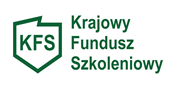                                                      KARTA OCENY WNIOSKU                        Wnioskodawca: …………………………………………………………………………………I. Ocena formalna:……………………………………………………….(data i podpis osoby/osób dokonującej oceny formalnej)II. Ocena merytoryczna: W przypadku niewystarczających środków KFS, wnioski będą rozpatrywane w kolejności  uzyskanych  punktów.……………………………………………………….(data i podpis osoby/osób dokonującej oceny wniosku )NEGOCJACJE TAK/NIE*IV.Całościowa ocena na podstawie danych zawartych w wniosku, załącznikach, karcie oceny, wyjaśnieniach złożonych przez pracodawcę, negocjacjach:…………………………………………………………………………………………………………………………………………………………………………………………………………………………………………………………………………………………V.Sposób rozpatrzenia wniosku:* niepotrzebne skreślićWyszczególnienieWyszczególnienieLiczba pracodawcówLiczba pracodawcówLiczba pracownikówLiczba pracownikówWysokość wydatków według działańWyszczególnienieWyszczególnienieogółemKobietyogółemKobietyObjęci wsparciem ogółemObjęci wsparciem ogółemWedług rodzajów wsparciaKursyWedług rodzajów wsparciaStudia podyplomoweWedług rodzajów wsparciaEgzaminy Według rodzajów wsparciaBadania lekarskie i/lub psychologiczne Według rodzajów wsparciaUbezpieczenie NNW Lp.Kategoria działańLiczba osób według grup wieku, których wydatek dotyczyLiczba osób według grup wieku, których wydatek dotyczyLiczba osób według grup wieku, których wydatek dotyczyLiczba osób według grup wieku, których wydatek dotyczyLiczba osób według grup wieku, których wydatek dotyczyLiczba osób według grup wieku, których wydatek dotyczyLiczba osób według grup wieku, których wydatek dotyczyLiczba osób według grup wieku, których wydatek dotyczyLiczba osób według grup wieku, których wydatek dotyczyLiczba osób według grup wieku, których wydatek dotyczyLiczba osób według grup wieku, których wydatek dotyczyLiczba osób według grup wieku, których wydatek dotyczyLiczba osób według grup wieku, których wydatek dotyczyLiczba osób według grup wieku, których wydatek dotyczyLiczba osób według grup wieku, których wydatek dotyczyLiczba osób według grup wieku, których wydatek dotyczyLp.Kategoria działań15-24 lata15-24 lata15-24 lata15-24 lata25-34 lata25-34 lata25-34 lata25-34 lata35-44 lata35-44 lata35-44 lata35-44 lata45 lat i więcej45 lat i więcej45 lat i więcej45 lat i więcejLp.Kategoria działańpracodawcapracodawcapracownikpracownikpracodawcapracodawcapracownikpracownikpracodawcapracodawcapracownikpracownikpracodawcapracodawcapracownikpracownikLp.Kategoria działańKMKMKMKMKMKMKMKM1.Kursy realizowane                   z inicjatywy pracodawcy lub za jego zgodą2.Studia podyplomowe realizowane                z inicjatywy pracodawcy lub za jego zgodą3.Egzaminy umożliwiające uzyskanie dokumentów potwierdzających nabycie umiejętności, kwalifikacji lub uprawnień zawodowych4.Badania lekarskie i psychologiczne wymagane do podjęcia kształcenia lub pracy zawodowej po ukończonym kształceniu5.Ubezpieczenie od następstw nieszczęśliwych wypadków w związku z podjętym kształceniemLp.Pracownik/ lubPracodawca ***1. Poziom wykształcenia                    2.Zawód- zajmowane stanowisko1. Poziom wykształcenia                    2.Zawód- zajmowane stanowisko1. Rodzaj umowy                o prace (tj. czas nieokreślony, określony)2. Termin obowiązywania umowy  na czas określony ( lub wpisać nie dotyczy)  3. Umowa na :a) pełny etatb) cześć etatu                     (wymiar) ***1.    Nazwa i zakres działania( tj. nazwa  i tematyka: studiów podyplomowych, egzaminu , kursu  (liczba godzin kursu),  wskazanie rodzaju  badań lekarskich, ubezpieczenia) 2. Działanie  zlecane zewnętrznej jednostce świadczącej takie usługi  na rynku  TAK/NIE*** , Nazwa realizatora kształcenia.3. Termin płatności realizatorowi kształceniaInformacje o planach dotyczących dalszego zatrudnienia osób , które będą objęte kształceniem ustawicznym finansowanym ze środków KFSOsoba wykonuje pracę 
w szczególnych warunkach lub o szczególnym charakterze1. TAK/NIE***   2. Ilość lat pracy jw. **1.Wnioskowana wysokość środków KFS w zł2. Priorytet            ( wpisać priorytet)*Wysokość wkładu własnego wnoszonego przez pracodawcę w roku ……. w zł Koszt kształcenia na jednego uczestnika 1.Miejsce   realizacji   kształcenia                     2. Termin rozpoczęcia                 i zakończenia kształcenia     od – do                         (dzień, miesiąc , rok)123345678910111.Pracownik/Pracodawca1.2.1.1.1.1.1.Pracownik/Pracodawca1.2.2.2.1.1.1.Pracownik/Pracodawca1.2.2.2.1.2.1.Pracownik/Pracodawca1.2.2.2.2.2.1.Pracownik/Pracodawca1.2.3.3.2.2.2.Pracownik/Pracodawca1.2.1.1.1.1.2.Pracownik/Pracodawca1.2.2.22.1.2.Pracownik/Pracodawca1.2.2.22.2.2.Pracownik/Pracodawca1.2.3.3.2.2.3.Pracownik/Pracodawca1.1.1.1.3.Pracownik/Pracodawca2.2.1.1.3.Pracownik/Pracodawca2.2.1.2.3.Pracownik/Pracodawca2.2.2.2.3.Pracownik/Pracodawca3.3.2.2.4.Pracownik/Pracodawca1.2.1.1.1.1.4.Pracownik/Pracodawca1.2.2.2.1.1.4.Pracownik/Pracodawca1.2.2.2.2.1.4.Pracownik/Pracodawca1.2.2.2.2.2.4.Pracownik/Pracodawca1.2.3.3.2.2.5.Pracownik/Pracodawca1.2.1.1.1.1.5.Pracownik/Pracodawca1.2.2.2.1.1.5.Pracownik/Pracodawca1.2.2.2.2.2.5.Pracownik/Pracodawca1.2.3.3.2.2.NAZWA GRUPYLICZBA UCZESTNIKÓWW TYM KOBIETUDZIAŁ PRACODAWCYSIŁY ZBROJNEKIEROWNICYSPECJALIŚCITECHNICY I INNY  ŚREDNI PERSONELPRACOWNICY BIUROWYPRACOWNICY USŁUG I SPRZEDAWCYROLNICY, OGRODNICY , LEŚNICY I RYBACYROBOTNICY PRZEMYSŁOWI I RZEMIEŚLNICYOPERATORZY I MONTERZY MASZYN I URZĄDZEŃPRACOWNICY WYKONUJĄCY  PRACE PROSTELp.Realizator kształcenia /nazwa i siedziba/Posiadanie certyfikatów jakości oferowanych usług kształcenia ustawicznego, a w przypadku kursów –posiadanie dokumentu, na podstawie którego prowadzi pozaszkolne formy kształcenia ustawicznego.Nazwai liczba godzin kształcenia ustawicznegoCena usługi kształcenia ustawicznegow porównaniu z ceną podobnych usług oferowanych na rynku, o ile są dostępne.Rodzaj dokumentu potwierdzającego nabycie kompetencji.1.Czy podmiot jest pracodawcą? tak                      nie         2.Czy pracodawca posiada siedzibę lub prowadzi działalność na terenie powiatu przemyskiego ? tak                      nie3.Kompletność wniosku w zakresie wymaganych załączników:a)Oświadczenie wnioskodawcy -  Zał. nr 1 tak                     nieb)Oświadczenie wnioskodawcy -  Zał. nr 2 tak                     niec)Oświadczenie wnioskodawcy -  Zał. nr 3 tak                     nied)Oświadczenie wnioskodawcy -  Zał. nr 4 tak                     niee)Oświadczenie lub zaświadczenia                             o otrzymanej pomocy publicznej i pomocy de minimis  tak                     nief)Formularz pomocy de minimis tak                     nie         nie dotyczyg)Kopia dokumentu potwierdzającego oznaczenie formy prawnej prowadzonej działalności w przypadku braku wpisu do Krajowego Rejestru Sądowego lub Centralnej Ewidencji i Informacji o Działalności Gospodarczejtak                     nie         nie dotyczyh)Program kształcenia ustawicznego lub zakres egzaminutak                     nie         i)Wzór dokumentu wystawionego przez realizatora usługi kształcenia potwierdzającego kompetencje nabyte przez uczestników tak                    nie           nie dotyczyj)Pełnomocnictwo do reprezentowania pracodawcy (jeśli jest wyznaczona inna osoba nie wymieniona w dokumentach rejestrowych) tak                    nie           nie dotyczyOcena:Pozytywna/Negatywna/Bez rozpatrzenia1.Zgodność kompetencji nabywanych przez uczestników kształcenia ustawicznego z potrzebami lokalnego lub regionalnego rynku pracy:  Jeżeli z barometru zawodów 2017 dla miasta Przemyśl i Powiatu Przemyskiego lub informacji sygnalnej  wynika, że 81% - 100 % nabytych kompetencji jest zawodami deficytowymi – 10 pkt.  Jeżeli z barometru zawodów 2017  dla miasta Przemyśl i Powiatu Przemyskiego   lub informacji sygnalnej wynika, że od 51% - 80% nabytych kompetencji jest zawodami deficytowymi– 5pkt2.Koszt usługi kształcenia ustawicznego wskazany do sfinansowania ze środków KFS w porównaniu z kosztami podobnych usług dostępnych na rynku (punktacja obliczana jest w oparciu o przeciętny koszt każdej usługi kształcenia ustalony na podstawie danych przedstawionych przez wnioskodawcę lub pozyskanych przez Urząd Pracy) jeśli koszt od 81% - 100% usług jest niższy od przeciętnego kosztu – 10 pkt jeśli koszt od 51% - 80% usług jest niższy od przeciętnego kosztu –  5 pkt3.Posiadane przez realizatora usługi kształcenia ustawicznego finansowanej ze środków KFS certyfikaty jakości oferowanych usług kształcenia ustawicznego jeśli od 81% - 100% realizatorów usług kształcenia ustawicznego finansowanych ze środków KFS posiada certyfikat jakości oferowanych usług – 10 pkt jeśli od 51% - 80% realizatorów usług kształcenia ustawicznego finansowanych ze środków KFS posiada certyfikat jakości oferowanych usług – 5 pkt jeśli od 20% - 50% realizatorów usług kształcenia ustawicznego finansowanych ze środków KFS posiada certyfikat jakości oferowanych usług – 2 pkt4.Plany dotyczące zatrudnienia osób, które będą objęte kształceniem ustawicznym finansowanym ze środków KFS: jeżeli wobec 100% pracowników objętych kształceniem są plany dotyczące zatrudnienia – 10pktjeżeli wobec minimum 80% pracowników objętych kształceniem są plany dotyczące zatrudnienia – 5 pkt5.Spełnienie warunków koniecznych do udzielenia pomocy de minimis tak nie……………………………………………………6.Zgodność wnioskowanych działań                    z ustalonymi priorytetami wydatkowania środków KFS tak                     nie7. Posiadany przez realizatora usługi kształcenia ustawicznego dokument, na podstawie, którego prowadzi on pozaszkolne formy kształcenia ustawicznego (w przypadku kursów) tak                     nieSkierowany do negocjacji:Skierowany do negocjacji: tak     nieSuma punktów:Suma punktów:Ocena:Ocena:Pozytywna/Negatywna/Bez rozpatrzeniaDostępności środków KFSDostępności środków KFS tak                                    nieZakres negocjacjiPrzed negocjacjamiPo negocjacjachCena usługi kształcenia ustawicznegoLiczba osób objętych kształceniem ustawicznymRealizator usługiProgram kształcenia ustawicznego lub zakresu egzaminuInne1. Propozycja rozpatrzenia wniosku : Wniosek nie spełnia warunków formalno-prawnych.Proponuję odrzucić ze względu na:- niezgodność z założeniami KFS- brak środków Dodatkowe informacje:  …………………………………………………………………………………………………………………………..........................        ………………                                      …..……………………………………..             Data                                                Pieczęć i podpis pracownika merytorycznego2. Propozycja rozpatrzenia wniosku :Wniosek spełnia wymogi formalno-prawne. Proponuję przyjąć do realizacji.              ………………                                      …..……………………………………..             Data                                                Pieczęć i podpis pracownika merytorycznego3. Akceptacja Kierownika Działu: ........................................................................................................................................................            ………………                                     …..……………………………………..                  (data)                                                Pieczęć i podpis Kierownika Działu4. Decyzja Dyrektora Powiatowego  Urzędu Pracy:Przyznaję – nie przyznaję* środki Funduszu Pracy w formie KFS z przeznaczeniem na finansowanie działań na rzecz kształcenia ustawicznego pracowników/pracodawcy w kwocie 
…….....………….……… zł słownie ……………..…………………………………………………………………………………               ………………………                                             ……………………………………..                                                                                                                   Data	                                                                Pieczęć i podpis Dyrektora PUP